May 2020Change of contact details of operatorThis form is to be used by a mine or petroleum site operator to notify the regulator of changes to the operator’s contact details. Penalties apply if changes are not notified as soon as practicable (and no later than 28 days) after any change (clauses 7A and 8BA of the Work Health and Safety (Mines and Petroleum Sites) Regulation 2014).Submitting the formEmail this form to cau@planning.nsw.gov.au  (or other email address as applicable)Mail: Central Assessment Unit, NSW Resources Regulator, PO Box 344, HRMC, 2310.© State of New South Wales through Regional NSW 2020. You may copy, distribute, display, download and otherwise freely deal with this publication for any purpose, provided that you attribute the Department of Planning, Industry and Environment as the owner. However, you must obtain permission if you wish to charge others for access to the publication (other than at cost); include the publication in advertising or a product for sale; modify the publication; or republish the publication on a website. You may freely link to the publication on a departmental website.Disclaimer: The information contained in this publication is based on knowledge and understanding at the time of writing (May 2020) and may not be accurate, current or complete. The State of New South Wales (including the NSW Department of Planning, Industry and Environment), the author and the publisher take no responsibility, and will accept no liability, for the accuracy, currency, reliability or correctness of any information included in the document (including material provided by third parties). Readers should make their own inquiries and rely on their own advice when making decisions related to material contained in this publication.PUB18/170Mine or petroleum siteMine or petroleum siteName of mine or petroleum siteSite addressContact details of operatorContact details of operatorContact details of operatorContact details of operatorName of operatorACN (ABN if no ACN)TelephoneMobileEmail addressPostal addressBusiness addressContact person for the operatorContact person for the operatorContact person for the operatorContact person for the operatorName of contact personTelephoneMobileEmail addressPostal addressBusiness addressPerson completing this formPerson completing this formPerson completing this formPerson completing this formNamePosition titleTelephoneMobileEmail addressDeclarationNOTE: Giving false or misleading information is a serious offence under section 268 of the Work Health and Safety Act 2011, and Part 5A of the Crimes Act 1900.DeclarationNOTE: Giving false or misleading information is a serious offence under section 268 of the Work Health and Safety Act 2011, and Part 5A of the Crimes Act 1900.DeclarationNOTE: Giving false or misleading information is a serious offence under section 268 of the Work Health and Safety Act 2011, and Part 5A of the Crimes Act 1900.DeclarationNOTE: Giving false or misleading information is a serious offence under section 268 of the Work Health and Safety Act 2011, and Part 5A of the Crimes Act 1900.DeclarationNOTE: Giving false or misleading information is a serious offence under section 268 of the Work Health and Safety Act 2011, and Part 5A of the Crimes Act 1900.Date change of operator contact details effectiveDate change of operator contact details effectiveTick one box onlyTick one box onlyTick one box onlyTick one box onlyTick one box onlyI am the mine operator or petroleum site operator.I am the mine operator or petroleum site operator.I am the mine operator or petroleum site operator.I am the mine operator or petroleum site operator.I am authorised by the mine operator or petroleum site operator to make this declaration.I am authorised by the mine operator or petroleum site operator to make this declaration.I am authorised by the mine operator or petroleum site operator to make this declaration.I am authorised by the mine operator or petroleum site operator to make this declaration.NameSignatureDate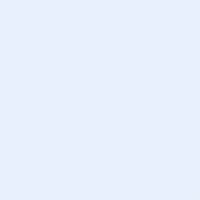 